
PRODUKTFAKTA KALKONPÅLÄGG	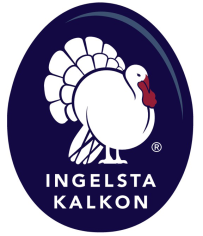 
Varmrökta pålägg:Kalkonbröst AlspånsröktEn klassiker med mild rökig smak av äkta alspån, 110 gram
Ingredienser: Kalkonbröst (84%) (helmuskel 84%), vatten, salt, stabiliseringsmedel (E450, E451), druvsocker, antioxidationsmedel (natriumaskorbat, natriumlaktat), konserveringsmedel (E250). 
Näringsvärde per 100 gram: Energi 500kJ/110 kcal, Protein 20g, Kolhydrater 1g varav sockerarter 0,7g, Fett 2,5g varav mättat fett 0,9g, Kostfibrer <1g, Natrium 1g (motsvarar 2,5g koksalt).Kalkonbröst ExtraröktMed extra utvecklad rökig smak från äkta alspån, 110 gramIngredienser: Kalkonbröst (84%) (helmuskel 84%), vatten, salt, stabiliseringsmedel (E450, E451), druvsocker, antioxidationsmedel (natriumaskorbat, natriumlaktat), kakao, extrakt från durraskal, konserveringsmedel (E250). 
Näringsvärde per 100 gram: Energi 500kJ/110 kcal, Protein 20g, Kolhydrater 1g varav sockerarter 1g, Fett 2,5g varav mättat fett 0,9g, Kostfibrer <1g, Natrium 1g (motsvarar 2,5g koksalt).Kalkonbröst PastramiMed smak av rökt alspån, svartpeppar och koriander, 110 gramIngredienser: Kalkonbröst (84%) (helmuskel 84%), vatten, salt, stabiliseringsmedel (E450, E451), druvsocker, antioxidationsmedel (natriumaskorbat, natriumlaktat), kryddor (svartpeppar, koriander, lök, vitlök, paprika), konserveringsmedel (E250). 
Näringsvärde per 100 gram: Energi 500kJ/110 kcal, Protein 20g, Kolhydrater 1g varav sockerarter 1g, Fett 2,5g varav mättat fett 0,4g, Kostfibrer <1g, Natrium 1g (motsvarar 2,5g koksalt).Kokt pålägg:Kalkon Peppar & Oliv MortadellaMed smak av grönpeppar och milda kalamataoliver, 100 gram
Kalkonkött (55%), vatten, kalkonfett, röd paprika, kalamataoliver (4%), gröna oliver (4%), potatisstärkelse, salt, druvsocker, potatisfibrer, stabiliseringsmedel (E450), grönpeppar (1%), vinäger, olivolja, vitpeppar, lök, paprikapulver, libbsticka, jästextrakt, antioxidant (askorbinsyra, citronsyra), muskotblomma, konserveringsmedel (E250).
Näringsvärde per 100 gram: Energi 800kJ/200 kcal, Protein 10g, Kolhydrater 6g varav sockerarter 0,5g, Fett 15g varav mättat fett 4,5g, Kostfibrer <1,5g, Natrium 0,8g (motsvarar 1,9g koksalt).Kallrökta pålägg: 
Kalkon Kallrökt kryddig korvRökt med äkta alspån och smaksatt med lök, 90 gram
Kalkonkött, salt, druvsocker, lökpulver, antioxidant (natriumaskorbat), svartpeppar, vitpeppar, naturlig lökarom, konserveringsmedel (E250). 
(Till 100g färdig produkt har 127 g kött använts). 
Näringsvärde per 100 gram: Energi 1000kJ/250 kcal, Protein 25g, Kolhydrater 2,5g varav sockerarter 0,9g, Fett 16g varav mättat fett 5g, Kostfibrer <1g, Natrium 1,5g (motsvarar 3,5g koksalt).
Kalkon Kallrökt PepparsalamiAlspånsrökt med smak av vitlök och tre sorters peppar, 90 gram
Kalkonkött, salt, druvsocker, vitpeppar, paprika, vitlök, svartpeppar, cayennepeppar, antioxidant (askorbinsyra), konserveringsmedel (E250). 
(Till 100 g färdig produkt har 127 g kött använts).
Näringsvärde per 100 gram: Energi 1000kJ/250 kcal, Protein 25g, Kolhydrater 3g varav sockerarter 0,8g, Fett 16g varav mättat fett 5g, Kostfibrer <1g, Natrium 1,5g (motsvarar 3,5g koksalt).
Korta fakta om kalkonkött från Ingelsta Kalkon

Förutom att kalkonköttet är svenskt, närproducerat och klimatsmart är det också bra ur närings- och hälsosynpunkt. Kalkon innehåller 20 av de 22 viktiga näringsämnen som vi enligt Svenska Närings-rekommendationer behöver få i oss dagligen. De två näringsämnen som det finns mindre av i kalkon är vitamin C och koppar. Kalkon är proteinrikt och innehåller bra av vitamin D, de flesta B vitaminerna och magnesium. Köttet har ett lågt fettinnehåll och innehåller alla de livsnödvändiga aminosyrorna vi behöver. 

Fett behövs också för att ta upp de fettlösliga vitaminerna A, D, E och K. Men vi behöver ha fett av rätt kvalité. Mindre av det mättade och mer av det fleromättade. Eftersom kalkonkött är så magert får man i sig mindre av det mättade fettet jämfört med när man äter fläsk och nötkött. Dessutom har kalkonkött ett bättre innehåll av de fleromättade fettsyrorna jämfört med både kyckling, nöt- och fläskkött.

Källa: Linda Hallberg, Näringsfysiolog (fil. mag. Nutrition)